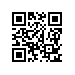 ПРИКАЗ29.05.2019									№ 8.3.6.2-06/2905-01С.-ПетербургО применении видеозаписи при проведении государственных аттестационных испытаний студентов в НИУ ВШЭ – Санкт-Петербург в 2019 годуПРИКАЗЫВАЮ:Организовать применение видеозаписи при проведении государственных аттестационных испытаний студентов в НИУ ВШЭ – Санкт-Петербург на следующих образовательных программах:образовательная программа бакалавриата «Государственное и муниципальное управление»;образовательная программа бакалавриата «Экономика»;образовательная программа магистратуры «Прикладная и междисциплинарная история»;образовательная программа магистратуры «Финансы».Назначить ответственными за организацию видеозаписи при проведении государственных аттестационных испытаний студентов секретарей локальных государственных экзаменационных комиссий.Начальнику управления по информационным технологиям Гроссу Ю.Г. организовать техническое сопровождение видеозаписи.Основание: служебные записки от 22.05.2019 № 8.3.2.3.3-25/78, от 21.05.2019 №8.3.2.4.1-32/91, от 20.05.2019 № 8.3.2.3.5-25/14, от 22.05.2019 №8.3.2.4.16-27/26 протокол Студенческого совета НИУ ВШЭ – Санкт-Петербург от 24.05.2019 № 170.Директор									С.М. Кадочников